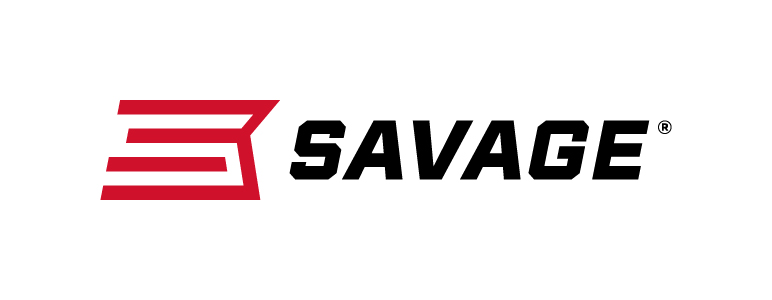 FOR IMMEDIATE RELEASE 		 		Savage Redesigns AXIS with New Performance Features Westfield, Massachusetts – February 19, 2019 – Savage’s groundbreaking AXIS rifle has a new look and design for better performance. Shipments of these firearms have been delivered to dealers.When the AXIS was introduced, it totally changed what hunters should expect from an entry-level rifle. The redesigned AXIS is even better. In addition to a fresh look with improved ergonomics, it’s loaded with features that deliver Savage’s legendary accuracy, including thread-in headspacing, button rifling and a floating bolt head. The AXIS is offered in the complete spectrum of popular hunting calibers, in full-size, compact and left-hand models.FeaturesRugged synthetic stock with new ergonomic design Sporter barrel contourCarbon steel barreled action with matte black finish Detachable box magazineAlso available in left hand and compact models Weaver-style two-piece basesRecoil padThe available model list below also includes the AXIS left-hand and compact stock options.Part No. / Description / MSRP57233 / AXIS 223 Rem., 22-inch barrel / $37557234 / AXIS 22-250 Rem., 22-inch barrel / $37557235 / AXIS 243 Win., 22-inch barrel / $37557239 / AXIS 25-06 Rem., 22-inch barrel / $37557236 / AXIS 6.5 Creedmoor, 22-inch barrel / $37557240 / AXIS 270 Win., 22-inch barrel / $37557237 / AXIS 7mm-08 Rem., 22-inch barrel / $37557238 / AXIS 308 Win., 22-inch barrel / $37557241 / AXIS 30-06 Sprg., 22-inch barrel / $375	57247 / AXIS Left-Hand 223 Rem., 22-inch barrel / $37557248 / AXIS Left-Hand 22-250 Rem., 22-inch barrel / $37557249 / AXIS Left-Hand 243 Win., 22-inch barrel / $37557253 / AXIS Left-Hand 25-06 Rem., 22-inch barrel / $37557250 / AXIS Left-Hand 6.5 Creedmoor, 22-inch barrel / $37557254 / AXIS Left-Hand 270 Win., 22-inch barrel / $37557251 / AXIS Left-Hand 7mm-08 Rem., 22-inch barrel / $37557252 / AXIS Left-Hand 308 Win., 22-inch barrel / $37557255 / AXIS Left-Hand 30-06 Sprg., 22-inch barrel / $37557244 / AXIS Compact 223 Rem., 20-inch barrel / $37557245 / AXIS Compact 243 Win., 20-inch barrel / $37557246 / AXIS Compact 7mm-08 Rem., 20-inch barrel / $37557242 / AXIS Compact Left-Hand 243 Win., 20-inch barrel / $37557243 / AXIS Compact Left-Hand 7mm-08, 20-inch barrel / $375Learn more about Savage. Visit www.savagearms.com. Press Release Contact: JJ ReichSenior Communications Manager - Firearms and AmmunitionE-mail: VistaPressroom@VistaOutdoor.com About Savage Headquartered in Westfield, Massachusetts for more than 100 years, Savage is one of the world's largest manufacturers of hunting, competition and self-defense centerfire and rimfire rifles, and shotguns. Their firearms are best known for accuracy and value. The entrepreneurial spirit that originally defined the company is still evident in its ongoing focus on continuous innovations, craftsmanship, quality and service. Learn more at www.savagearms.com. ###